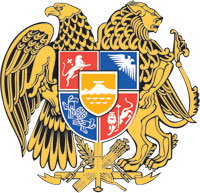 ՀԱՅԱՍՏԱՆԻ ՀԱՆՐԱՊԵՏՈՒԹՅԱՆ  ԿԱՌԱՎԱՐՈՒԹՅՈՒՆՈ  Ր  Ո  Շ  Ո Ւ  Մ2 դեկտեմբերի  2021 թվականի    N     - Ա«ՄԱՐԴՈՒ ԻՐԱՎՈՒՆՔՆԵՐԻ ԵՎՐՈՊԱԿԱՆ ԴԱՏԱՐԱՆՈՒՄ ՀԱՅԱՍՏԱՆԻ ՀԱՆՐԱՊԵՏՈՒԹՅԱՆ  ՆԵՐԿԱՅԱՑՈՒՑՉԻ ՄԱՍԻՆ» ՕՐԵՆՔՈՒՄ ՓՈՓՈԽՈՒԹՅՈՒՆՆԵՐ ԵՎ ԼՐԱՑՈՒՄՆԵՐ ԿԱՏԱՐԵԼՈՒ ՄԱՍԻՆ», «ՊԵՏԱԿԱՆ ՊԱՇՏՈՆՆԵՐ ԵՎ ՊԵՏԱԿԱՆ ԾԱՌԱՅՈՒԹՅԱՆ ՊԱՇՏՈՆՆԵՐ ԶԲԱՂԵՑ-ՆՈՂ  ԱՆՁԱՆՑ  ՎԱՐՁԱՏՐՈՒԹՅԱՆ ՄԱՍԻՆ»  ՕՐԵՆՔՈՒՄ ՓՈՓՈԽՈՒԹՅՈՒՆՆԵՐ  ԿԱՏԱՐԵԼՈՒ  ՄԱՍԻՆ»,  «ՀԱՆՐԱՅԻՆ   ԾԱՌԱՅՈՒԹՅԱՆ ՄԱՍԻՆ»  ՀԱՅԱՍՏԱՆԻ ՀԱՆՐԱՊԵՏՈՒԹՅԱՆ ՕՐԵՆՔՈՒՄ ՓՈՓՈԽՈՒԹՅՈՒՆՆԵՐ  ԿԱՏԱՐԵԼՈՒ  ՄԱՍԻՆ»,  «ԿԱՌԱՎԱՐՈՒԹՅԱՆ  ԿԱՌՈՒՑ-ՎԱԾՔԻ ԵՎ ԳՈՐԾՈՒՆԵՈՒԹՅԱՆ ՄԱՍԻՆ» ՀԱՅԱՍՏԱՆԻ ՀԱՆՐԱՊԵՏՈՒԹՅԱՆ ՕՐԵՆՔՈՒՄ ՓՈՓՈԽՈՒԹՅՈՒՆ ԿԱՏԱՐԵԼՈՒ ՄԱՍԻՆ» ԵՎ «ԱԶԳԱՅԻՆ ԺՈՂՈՎԻ ԿԱՆՈՆԱԿԱՐԳ» ՍԱՀՄԱՆԱԴՐԱԿԱՆ ՕՐԵՆՔՈՒՄ ՓՈՓՈԽՈՒԹՅՈՒՆ ԿԱՏԱՐԵԼՈՒ ՄԱՍԻՆ» ՕՐԵՆՔՆԵՐԻ ՆԱԽԱԳԾԵՐԻՆ ՀԱՎԱՆՈՒԹՅՈՒՆ ՏԱԼՈՒ ԵՎ ԱՆՀԵՏԱՁԳԵԼԻ ՀԱՄԱՐԵԼՈՒ ՄԱՍԻՆ--------------------------------------------------------------------------------------------------------Հիմք ընդունելով «Ազգային ժողովի կանոնակարգ» Հայաստանի Հանրապետության Սահմանադրական օրենքի 65-րդ հոդվածի 3-րդ մասը և 73-րդ հոդվածը՝ Հայաստանի Հանրապետության կառավարությունը  ո ր ո շ ո ւ մ  է. 	1. Հավանություն տալ  «Մարդու իրավունքների եվրոպական դատարանում Հայաստանի Հանրապետության ներկայացուցչի մասին» օրենքում փոփոխություններ և լրացումներ կատարելու մասին», «Պետական պաշտոններ և պետական ծառայության  պաշտոններ զբաղեցնող  անձանց  վարձատրության մասին»  օրենքում փոփոխություններ կատարելու մասին», «Հանրային ծառայության մասին» Հայաստանի Հանրապետության օրենքում փոփոխություններ կատարելու մասին», «Կառավարության կառուցվածքի և գործունեության մասին» Հայաստանի Հանրապետության օրենքում փոփոխություն կատարելու մասին» և «Ազգային ժողովի կանոնակարգ» սահմանադրական օրենքում փոփոխություն կատարելու մասին» օրենքների նախագծերի վերաբերյալ Հայաստանի Հանրապետության կառավարության օրենսդրական նախաձեռնությանը:2. Հայաստանի Հանրապետության կառավարության օրենսդրական նախաձեռնությունը համարել անհետաձգելի և սահմանված կարգով ներկայացնել Հայաստանի Հանրապետության Ազգային ժողով:    ՀԱՅԱՍՏԱՆԻ  ՀԱՆՐԱՊԵՏՈՒԹՅԱՆ                             ՎԱՐՉԱՊԵՏ                                                            Ն. ՓԱՇԻՆՅԱՆԵրևան